Keďže sa nám blížia najkrajšie sviatky v roku posielam vám pár obrázkov na vianočné dekorácie stačí, keď si obrázok vytlačíte, vyfarbíte a následne zložíte podľa vzoruPoproste maminu alebo ocina, aby vám v obchode kúpili sviečky a máte veľmi peknú dekoráciu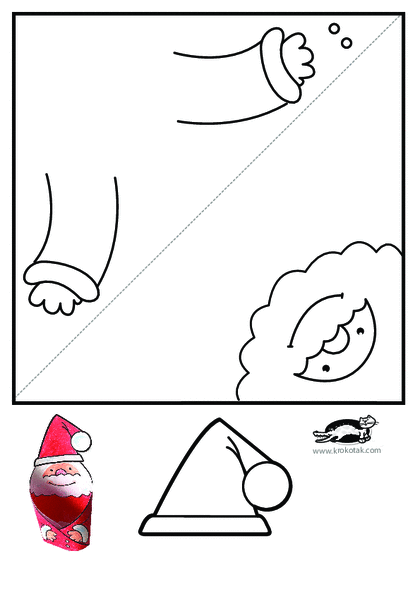 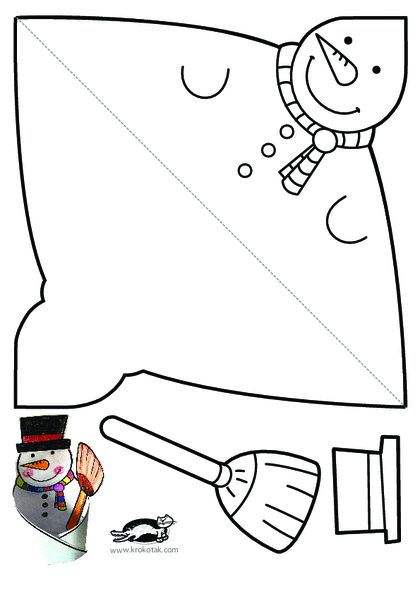 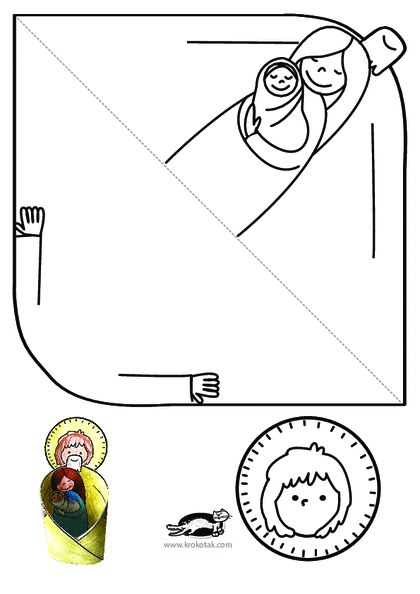 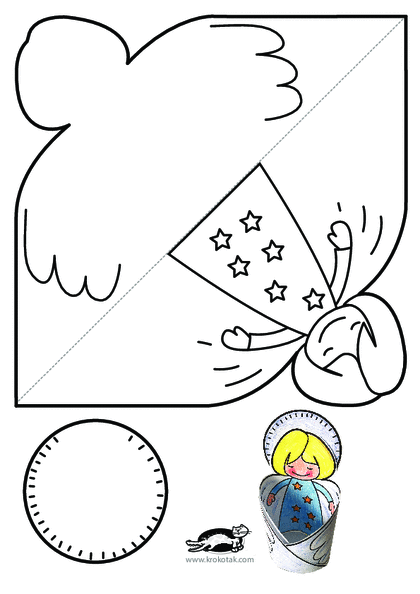 